ЛИСЯНСЬКА СЕЛИЩНА РАДАЧЕРКАСЬКОЇ ОБЛАСТІ                                                                                                                                                                        Р І Ш Е Н Н Я                                  22.08.2023                                                                                          № 44-14/VIII  Відповідно до ст.25 Закону України «Про місцеве самоврядування в Україні, Порядку складання, затвердження та контролю виконання фінансового плану закладу охорони здоров’я, що належить Лисянській селищній раді та діє в організаційно – правовій формі комунального некомерційного підприємства, затвердженого рішенням селищної ради від 24.02.2021 № 6-7/VIII, пункту 7.3 Статуту КНП «Лисянський ЦПМСД», розглянувши листи КНП «Лисянський ЦПМСД» від 29.05.2023 № 333 селищна рада ВИРІШИЛА:	Затвердити звіт про виконання фінансового плану комунального некомерційного підприємства «Лисянський ЦПМСД» Лисянської селищної ради» за перший квартал 2023 року, що додається.Селищний голова        	                                                                А.П. ПроценкоПро затвердження звіту провиконання фінансового плануКНП «Лисянський ЦПМСД» Лисянської селищної ради заперший квартал 2023 року 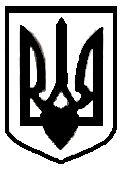 